Bydgoszcz, dnia 07.02.2024 r.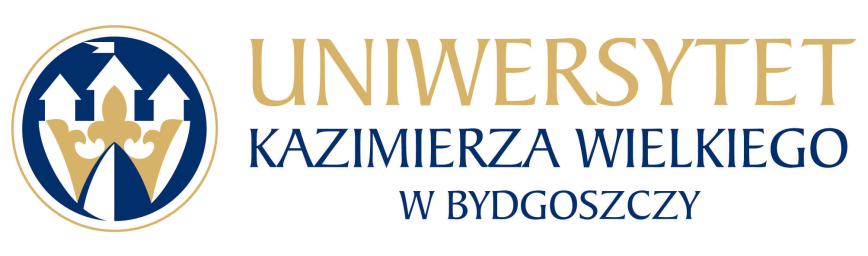 Uniwersytet Kazimierza Wielkiego w BydgoszczyAdres: 85-064 Bydgoszcz,ul. Chodkiewicza 30ZAPYTANIE OFERTOWE NR UKW/DZP-282-ZO-2/2024Postępowanie prowadzone jest w formie Zapytania Ofertowego zgodnie z zasadą konkurencyjności, transparentności i przejrzystości na podstawie Zarządzenie nr 52/2020/2021 Rektora Uniwersytetu Kazimierza Wielkiego z dnia 23 lutego 2021 r. w sprawie wprowadzenia Regulaminu udzielania zamówień publicznych realizowanych przez Uniwersytet Kazimierza Wielkiego w Bydgoszczy.Uniwersytet Kazimierza Wielkiego w Bydgoszczy ul. Chodkiewicza 30, 85-064 Bydgoszcz występuje z Zapytaniem ofertowym na realizację zamówienia:TYTUŁ ZAMÓWIENIA: „Wywóz odpadów wielkogabarytowych, budowlanych poremontowych, trocin i worków BigBag z obiektów należących do Uniwersytetu Kazimierza Wielkiego w Bydgoszczy”RODZAJ ZAMÓWIENIA: usługa/dostawa/roboty budowlane OPIS PRZEDMIOTU ZAMÓWIENIA:3.1 Przedmiotem zamówienia podstawienie pustych i odbiór zapełnionych kontenerów na odpady wielkogabarytowe, budowlane poremontowe i trociny, oraz odbiór zapełnionych worków BigBag z obiektów należących do Uniwersytetu Kazimierza Wielkiego w Bydgoszczy (w okresie od dnia podpisania umowy do dnia 31.12.2024 r. ) mieszczących się przy ulicy:Aleje Ossolińskich 12                                                                                                                                                                                          Chodkiewicza 30Jagiellońska 11Kopernika 1Łużycka 21Łużycka 24Ogińskiego 16Plac Kościeleckich 8Plac Weyssenhoffa  11Poniatowskiego 12Powstańców Wielkopolskich 2Powstańców Wielkopolskich 10Sportowa 2Staffa 1Szymanowskiego 33.2 Zakres wykonywanych prac będzie obejmować usługę: 1) podstawienia pustego kontenera o pojemności 36 m ³ na odpady wielkogabarytowe  o kodzie 20 03 07 we wskazanym obiekcie UKW oraz jego wywozu po zapełnieniu w godz. 7.00 – 14.00 w dni robocze (ilość kontenerów: 2)2)  podstawienia pustego kontenera o pojemności 5 m³ na odpady wielkogabarytowe o kodzie 20 03 07  we wskazanym obiekcie UKW oraz jego wywozu po zapełnieniu w godz. 7.00 – 14.00 w dni robocze , (ilość kontenerów:  16)3)  podstawienia pustego kontenera o pojemności 5 m³ na odpady budowlane poremontowe o kodzie 17 09 04  we wskazanym obiekcie UKW oraz jego wywozu po zapełnieniu  w godz. 7.00 – 14.00 w dni robocze (ilość kontenerów:  5)4) podstawienia pustego kontenera o pojemności 5 m³ na trociny o kodzie 03 01 05   we wskazanym obiekcie UKW oraz jego wywozu po zapełnieniu  w godz. 7.00 – 14.00 w dni robocze (ilość kontenerów:  1)5) zabranie worków BigBag o pojemności 1 m³ po zapełnieniu (ilość worków: 5)6) wykonanie zlecenia najpóźniej 24 h od daty zgłoszenia (telefonicznego lub pocztą elektroniczną)3.3 Termin związania ofertą : 30 dni.POSTANOWIENIA OGÓLNE:Postępowanie prowadzone jest w formie Zapytania ofertowego (dalej: „Zapytanie”) zgodnie z zasadą konkurencyjności, transparentności i przejrzystości na podstawie Zarządzenie nr 52/2020/2021 Rektora Uniwersytetu Kazimierza Wielkiego z dnia 23 lutego 2021 r. w sprawie wprowadzenia Regulaminu udzielania zamówień publicznych realizowanych przez Uniwersytet Kazimierza Wielkiego w Bydgoszczy.Postępowanie nie podlega przepisom ustawy Prawo Zamówień Publicznych na podstawie przepisów ustawy z dnia 11 września 2019 r. Prawo zamówień publicznych. Celem niniejszego postępowania i warunków w nim określonych jest udzielenie zamówienia zgodnie z zasadami: zachowania uczciwej konkurencji, równego traktowania Wykonawców i przejrzystości, racjonalnego gospodarowania środkami finansowymi, w tym zasady wydatkowania funduszy 
w sposób celowy, oszczędny oraz umożliwiający terminową realizację zadań, optymalnego doboru metod i środków w celu uzyskania najlepszych efektów z danych nakładów w wysokości i terminach wynikających z wcześniej zaciągniętych zobowiązań.4.4 Zapłata wynagrodzenia po wykonaniu przedmiotu zamówienia nastąpi przelewem na rachunek bankowy Wykonawcy wskazany w fakturze, w terminie 30 (trzydziestu) dni od daty otrzymania przez Zamawiającego prawidłowo wystawionej faktury.TERMIN REALIZACJI ZAMÓWIENIA:  Sukcesywnie w okresie od dnia podpisania umowy do dnia 31.12.2024 r.WARUNKI UDZIAŁU W POSTĘPOWANIU:O udzielenie zamówienia mogą się ubiegać Wykonawcy, którzy spełniają następujące warunki:zaoferują dostawę zgodną z przedmiotem zamówienia posiadają niezbędną wiedzę i doświadczenie oraz dysponują potencjałem technicznym i osobami zdolnymi do wykonania zamówienia; znajdują się w sytuacji ekonomicznej i finansowej, która pozwala na należyte wykonanie zamówienia; Ocena spełnienia ww. warunków zostanie dokonana w oparciu o oświadczenie zawarte stanowiące Załącznik nr 3 do Zapytania ofertowego.O udzielenie zamówienia mogą ubiegać się Wykonawcy, którzy:nie znajdują się w stanie upadłości oraz nie znajdują się w stanie likwidacji;nie podlegają wykluczeniu na podstawie art. 7 ust. 1 ustawy z dnia 13 kwietnia 2022 r. o szczególnych rozwiązaniach w zakresie przeciwdziałania wspieraniu agresji na Ukrainę oraz służących ochronie bezpieczeństwa narodowego.Ocena spełnienia ww. warunków zostanie dokonana w oparciu o oświadczenie zawarte stanowiące Załącznik nr 4 do Zapytania ofertowego.Ofertę Wykonawcy wykluczonego uznaje się za odrzuconą.DOKUMENTY I OŚWIADCZENIA WYMAGANE OD WYKONAWCY DO PRZEDŁOŻENIA WRAZ Z OFERTĄ.1) Aktualny odpis z właściwego rejestru lub z centralnej ewidencji i informacji o działalności gospodarczej, w przypadku:podmiotów posiadających osobowość prawną jak i spółek prawa handlowego nie posiadających osobowości prawnej – wyciąg z Krajowego Rejestru Sądowego,osób fizycznych wykonujących działalność gospodarczą – zaświadczenie o wpisie do rejestru CEIDG (Centralna Ewidencja i Informacja o Działalności Gospodarczej),działalności prowadzonej w formie spółki cywilnej – umowa spółki cywilnej lub zaświadczenie  
o wpisie do ewidencji działalności gospodarczej każdego ze wspólników.Dokumenty, o których mowa powyżej,  powinny być wystawione nie wcześniej niż 6 miesięcy przed upływem terminu składania ofert. Integralną częścią oferty jest:a)  wypełniony i podpisany Formularz Ofertowy, stanowiący Załącznik  nr 1 do zapytania ofertowego, b)  wypełniony i podpisany Załącznik nr 2 – Formularz Cenowy ,  c) Załącznik nr 3 - Oświadczenie Wykonawcy o spełnianiu warunków udziału w postępowaniu d) Załącznik nr 4 – Oświadczenie o braku podstaw do wykluczenia, Brak wypełnionych i podpisanych załączników nr 1 i 2 w ofercie Wykonawcy będzie skutkowało odrzuceniem oferty.Pełnomocnictwo do podpisania oferty (oryginał lub kopia potwierdzona za zgodność 
z oryginałem przez osobę upoważnioną) względnie do podpisania innych dokumentów składanych wraz z ofertą, o ile prawo do ich podpisania nie wynika z innych dokumentów złożonych wraz z ofertą. Pełnomocnictwo do reprezentowania wszystkich Wykonawców wspólnie ubiegających się o udzielenie zamówienia, ewentualnie umowa o współdziałaniu, z której będzie wynikać przedmiotowe pełnomocnictwo (oryginał lub kopia potwierdzona za zgodność z oryginałem przez notariusza). Pełnomocnik może być ustanowiony do reprezentowania Wykonawców w postępowaniu, albo reprezentowania w postępowaniu i zawarcia umowy;Wykonawcy zagraniczni. Jeżeli Wykonawca ma siedzibę lub miejsce zamieszkania poza terytorium Rzeczypospolitej Polskiej, zamiast dokumentów, o których mowa w ust. 6 pkt. 1) składa dokument lub dokumenty wystawione w kraju, w którym wykonawca ma siedzibę lub miejsce zamieszkania, potwierdzające, że nie otwarto jego likwidacji ani nie ogłoszono upadłości. Dokumenty, o których mowa w pkt 1), powinny być wystawione nie wcześniej niż 6 miesięcy przed upływem terminu składania ofert. Jeżeli w kraju, w którym Wykonawca ma siedzibę lub miejsce zamieszkania lub miejsce zamieszkania ma osoba, której dokument dotyczy, nie wydaje się dokumentów, o których mowa w pkt. 1, zastępuje się je dokumentem zawierającym odpowiednio oświadczenie Wykonawcy, ze wskazaniem osoby albo osób uprawnionych do jego reprezentacji, lub oświadczenie osoby, której dokument miał dotyczyć, złożone przed notariuszem lub przed organem sądowym, administracyjnym albo organem samorządu zawodowego lub gospodarczego właściwym ze względu na siedzibę lub miejsce zamieszkania wykonawcy lub miejsce zamieszkania tej osoby. Postanowienie pkt 2 stosuje się odpowiednio. W przypadku wątpliwości co do treści dokumentu złożonego przez Wykonawcę, Zamawiający może zwrócić się do właściwych organów odpowiednio kraju, w którym Wykonawca ma siedzibę lub miejsce zamieszkania lub miejsce zamieszkania ma osoba, której dokument dotyczy, o udzielenie niezbędnych informacji dotyczących tego dokumentu.  KRYTERIA OCENY OFERT I ICH ZNACZENIE (WAGA):Kryterium wyboru:Zamawiający oceni i porówna jedynie te oferty, które:zostaną złożone przez Wykonawców nie wykluczonych przez Zamawiającego z niniejszego postępowania;nie zostaną odrzucone przez Zamawiającego.Oferty zostaną ocenione przez Zamawiającego w oparciu o następujące kryteria i ich znaczenie:Cena bruttoZnaczenie kryterium (waga) - 100%Oferta z najniższą ceną otrzyma 100 pkt., inne proporcjonalnie mniej według wzoruDo oceny poszczególnych ofert w zakresie kryterium cena oferty zostanie zastosowana metoda polegająca na porównaniu ceny badanej oferty z najtańszą spośród cen przedstawionych przez tych Wykonawców, których oferty zostały dopuszczone do oceny i spełniają warunki określone w Zapytaniu. Jako cenę oferty przyjmuje się wartość brutto podaną w Formularzu Ofertowym.Punkty będą liczone według wzoru:                                                 najniższa cena bruttoOcena punktowa (C) = ------------------------------------------- x 100 pkt. x 100%                                          cena brutto badanej ofertyOPIS SPOSOBU OBLICZENIA CENY .Cenę oferty należy obliczyć w sposób określony w Formularzu Ofertowym oraz w Formularzu Cenowym. Wykonawca podaje cenę w Formularzu ofertowym za wykonanie całości zamówienia zgodnie z Formularzem Cenowym.Cenę oferty należy podać z dokładnością do dwóch miejsc po przecinku.Cena podana w ofercie musi obejmować wszystkie koszty i składniki związane z wykonaniem zamówienia w sposób prawidłowy i należyty, m. in.  koszty transportu, rozładunku, wniesienia, a także ubezpieczenie na czas transportu i odbioru. SPOSÓB PRZYGOTOWANIA OFERTY ORAZ FORMA JEJ SKŁADANIA:Ofertę należy przedstawić na załączonym do Zapytania ofertowego Formularzu, stanowiącym    Załącznik nr 1.Nieodłączny element oferty stanowią załączniki wymagane zgodnie z niniejszym Zapytaniem.Oferta musi być podpisana przez osobę do tego upoważnioną, która widnieje w Krajowym
Rejestrze Sądowym, wypisie z ewidencji działalności gospodarczej lub innym dokumencie
zaświadczającym o jej umocowaniu prawnym do reprezentowania podmiotu składającego ofertę
lub przedłoży do oferty stosowne pełnomocnictwo.W przypadku, gdy oferta wraz z załącznikami podpisywana jest przez pełnomocnika, tj. osobę,
której umocowanie do reprezentowania Wykonawcy składającego ofertę nie wynika z właściwego
Rejestru, do oferty należy dołączyć stosowne pełnomocnictwo w oryginale lub uwierzytelnionej
kopii poświadczonej za zgodność z oryginałem przez notariusza lub przez organ równorzędny w
świetle obowiązujących przepisów.Zamawiający odrzuci i nie będzie brał pod uwagę przy ocenie oferty niespełniającej warunków
określonych niniejszym Zapytaniem ofertowym lub złożoną po terminie. Wykonawcy z tego tytułu
nie przysługują żadne roszczenia.Każdy z Wykonawców może złożyć tylko jedną ofertę.Ofertę należy złożyć w formie elektronicznej, w języku polskim. Podpisany formularz ofertowy wraz za załącznikami  i innymi wymaganymi dokumentami, o których mowa w ust. 7 niniejszego Zapytania Ofertowego  należy zeskanować i wysłać drogą elektroniczną używając platformy zakupowej.Zamawiający zastrzega sobie prawo dokonywania zmian warunków zapytania ofertowego,
a także jego odwołania lub unieważnienia oraz zakończenie postępowania bez wyboru ofert,
w szczególności w przypadku nieotrzymania dofinansowania lub gdy wartość oferty przekracza
wielkość środków przeznaczonych przez Zamawiającego na sfinansowanie zamówienia.W toku oceny i badania ofert Zamawiający zastrzega sobie prawo żądać od Wykonawców
wyjaśnień lub uzupełnień dotyczących treści złożonych ofert i załączonych dokumentów.INFORMACJE O SPOSOBIE POROZUMIEWANIA SIĘ ZAMAWIAJĄCEGO Z WYKONAWCAMI, A TAKŻE WSKAZANIE OSÓB UPRAWNIONYCH DO POROZUMIENIA SIĘ Z WYKONAWCAMI:Komunikacja w postępowaniu o udzielenie zamówienia, w tym składanie ofert, wymiana informacji oraz przekazywanie dokumentów lub oświadczeń między Zamawiającym, a Wykonawcą, odbywa się przy użyciu środków komunikacji elektronicznej. Przez środki komunikacji elektronicznej rozumie się środki komunikacji elektronicznej zdefiniowane w ustawie z dnia 18 lipca 2002 r. o świadczeniu usług drogą elektroniczną (Dz. U. z 2020 r. poz. 344). Ofertę wraz załącznikami, pełnomocnictwa sporządza się w postaci elektronicznej, w ogólnie dostępnych formatach danych, w szczególności w formatach: .pdf, .doc, .docx, .odt., .txt, .rtf.Zamawiający zaleca zapisanie dokumentów w formacie.pdf w jednym pliku.Zawiadomienia, oświadczenia, wnioski lub informacje Wykonawcy przekazują  drogą elektroniczną poprzez Platformę, dostępną pod adresem:  https://platformazakupowa.pl Zamawiający będzie przekazywał Wykonawcom informacje za pośrednictwem platformazakupowa.pl. Informacje dotyczące odpowiedzi na pytania, zmiany specyfikacji, zmiany terminu składania i otwarcia ofert Zamawiający będzie zamieszczał na platformie w sekcji “Komunikaty”. Korespondencja, której zgodnie z obowiązującymi przepisami adresatem jest konkretny Wykonawca, będzie przekazywana za pośrednictwem platformazakupowa.pl do konkretnego Wykonawcy. Zamawiający nie ponosi odpowiedzialności za złożenie oferty w sposób niezgodny z Instrukcją korzystania z platformazakupowa.pl, w szczególności za sytuację, gdy Zamawiający zapozna się z treścią oferty przed upływem terminu składania ofert (np. złożenie oferty w zakładce „Wyślij wiadomość do zamawiającego”).  Taka oferta zostanie uznana przez Zamawiającego za ofertę handlową i nie będzie brana pod uwagę w przedmiotowym postępowaniu.Zamawiający informuje, że instrukcje korzystania z platformazakupowa.pl dotyczące w szczególności logowania, składania wniosków o wyjaśnienie treści zapytania ofertowego, składania ofert oraz innych czynności podejmowanych w niniejszym postępowaniu przy użyciu platformazakupowa.pl znajdują się w zakładce „Instrukcje dla Wykonawców" na stronie internetowej pod adresem: https://platformazakupowa.pl/strona/45-instrukcjeW sprawie przedmiotu zamówienia należy kontaktować się z przedstawicielem Zamawiającego za pośrednictwem platformy zakupowej. W przypadku awarii platformy zakupowej dopuszcza się kontakt z Zamawiającym poprzez pocztę elektroniczną na adres: zampub@ukw.edu.pl      TERMIN SKŁADANIA OFERT I ZADAWANIA PYTAŃ DO POSTĘPOWANIA: Ofertę należy złożyć przez platformę zakupową w nieprzekraczalnym terminie:Pytania do postępowania można składać do dnia 07.02.2024 r. do godz.10:00: O terminie złożenia oferty decyduje czas pełnego przeprocesowania transakcji na Platformie.POZOSTAŁE INFORMACJE: Zamawiający zastrzega sobie prawo wyboru oferty o cenie wyższej, przy czym w takim wypadku uzasadni dokonanie wyboru.Zamawiający zastrzega sobie prawo odwołania ogłoszenia o zamówieniu w przypadku zaistnienia uzasadnionych przyczyn, jak również prawo unieważnienia ogłoszenia o zamówieniu bez podania przyczyny.RODO.Zgodnie z art. 13 ust. 1 i 2 rozporządzenia Parlamentu Europejskiego i Rady (UE) 2016/679 z dnia 27 kwietnia 2016 r. w sprawie ochrony osób fizycznych w związku z przetwarzaniem danych osobowych i w sprawie swobodnego przepływu takich danych oraz uchylenia dyrektywy 95/46/WE (ogólne rozporządzenie o ochronie danych) (Dz. Urz. UE L 119 z 04.05.2016, str. 1), dalej „RODO”, zamawiający informuje, że:administratorem Pani/Pana danych osobowych jest Uniwersytet Kazimierza Wielkiego z siedzibą przy ul. Chodkiewicza 30, 85-064 Bydgoszcz;administrator danych osobowych powołał Inspektora Ochrony Danych nadzorującego prawidłowość przetwarzania danych osobowych, z którym można skontaktować się za pośrednictwem adresu e-mail: iod@ukw.edu.pl;Pani/Pana dane osobowe przetwarzane będą na podstawie art. 6 ust. 1 lit. c RODO w celu związanym z niniejszym postępowaniem o udzielenie zamówienia publicznego prowadzonym w trybie zapytania ofertowego;odbiorcami Pani/Pana danych osobowych będą osoby lub podmioty, którym udostępniona zostanie dokumentacja postępowania w oparciu o art. 8 oraz art. 96 ust. 3 ustawy z dnia 29 stycznia 2004 r. – Prawo zamówień publicznych (Dz. U. z 2017 r. poz. 1579 i 2018), dalej „ustawa Pzp”;  Pani/Pana dane osobowe będą przechowywane, zgodnie z art. 97 ust. 1 ustawy Pzp, przez okres 4 lat od dnia zakończenia postępowania o udzielenie zamówienia, a jeżeli czas trwania umowy przekracza 4 lata, okres przechowywania obejmuje cały czas trwania umowy;obowiązek podania przez Panią/Pana danych osobowych bezpośrednio Pani/Pana dotyczących jest wymogiem ustawowym określonym w przepisach ustawy Pzp, związanym z udziałem w postępowaniu o udzielenie zamówienia publicznego; konsekwencje niepodania określonych danych wynikają z ustawy Pzp;w odniesieniu do Pani/Pana danych osobowych decyzje nie będą podejmowane w sposób zautomatyzowany, stosowanie do art. 22 RODO;posiada Pani/Pan:na podstawie art. 15 RODO prawo dostępu do danych osobowych Pani/Pana dotyczących;na podstawie art. 16 RODO prawo do sprostowania Pani/Pana danych osobowych ;na podstawie art. 18 RODO prawo żądania od administratora ograniczenia przetwarzania danych osobowych z zastrzeżeniem przypadków, o których mowa w art. 18 ust. 2 RODO ;prawo do wniesienia skargi do Prezesa Urzędu Ochrony Danych Osobowych, gdy uzna Pani/Pan, że przetwarzanie danych osobowych Pani/Pana dotyczących narusza przepisy RODO;nie przysługuje Pani/Panu:w związku z art. 17 ust. 3 lit. b, d lub e RODO prawo do usunięcia danych osobowych;prawo do przenoszenia danych osobowych, o którym mowa w art. 20 RODO;na podstawie art. 21 RODO prawo sprzeciwu, wobec przetwarzania danych osobowych, gdyż podstawą prawną przetwarzania Pani/Pana danych osobowych jest art. 6 ust. 1 lit. c RODO.W przypadku przekazywania przez Wykonawcę przy składaniu oferty danych osobowych innych osób, Wykonawca zobowiązany jest do zrealizowania wobec tych osób, w imieniu Zamawiającego obowiązku informacyjnego wynikającego z art. 14 RODO i złożenia stosownego oświadczenia zawartego w formularzu ofertowym.ZAŁĄCZNIKI. Załącznik nr 1 – Formularz ofertowy – wzór; Załącznik nr 2 – Formularz cenowy. Załącznik nr 3 - Oświadczenie o spełnianiu warunków. Załącznik nr 4 - Oświadczenie o braku podstaw do wykluczenia. Załącznik nr 5 – Projekt umowy.   Kanclerz UKWmgr Renata MalakZałącznik nr 1FORMULARZ OFERTOWYDO ZAPYTANIA OFERTOWEGO NR UKW/DZP-282-ZO-2/20241. Dane dotyczące Wykonawcy:Nazwa:	Siedziba:	Nr telefonu/faksu:	Nr NIP:	Nr REGON:	Osoba do kontaktu, tel. e-mail:	2. Nawiązując do ogłoszenia w trybie Zapytania ofertowego oferujemy wykonanie zamówienia na: „Wywóz odpadów wielkogabarytowych, budowlanych poremontowych, trocin i worków BigBag z obiektów należących do Uniwersytetu Kazimierza Wielkiego w Bydgoszczy”za:wartość ofertową brutto ............................................................................................... PLNsłownie ...................................................................................................................wartość netto .................................................................................................................. PLNpodatek od towarów i usług ..................... % wartość podatku ............................ PLN* zaokrąglić do 2 miejsc po przecinku3. Oświadczam/my, że w cenie oferty zostały uwzględnione wszystkie koszty związane 
z wykonaniem przedmiotu zamówienia oraz udzielone ewentualne rabaty. 4. 		Oświadczam/my, że przedmiot zamówienia jest zgodny z opisem przedmiotu zamówienia zawartym w Zapytaniu Ofertowym nr UKW/DZP-282-ZO-2/2024 oraz Załączniku nr 2 do Zapytania Ofertowego.5.  		Zobowiązuje/my się wykonywać całość przedmiotu zamówienia z należytą starannością w terminie  wskazanym w pkt. 5 Zapytania ofertowego.6. Oświadczam/my, że akceptuję/my projekt umowy.7. Oświadczam/my, że zapoznaliśmy się z Zapytaniem Ofertowym oraz wyjaśnieniami 
i ewentualnymi zmianami Zapytania ofertowego przekazanymi przez Zamawiającego 
i uznajemy się za związanych określonymi w nich postanowieniami i zasadami postępowania.8.     Akceptuję/my warunki płatności określone przez Zamawiającego w Zapytaniu Ofertowym.9.   Oświadczam, że wypełniłem obowiązki informacyjne przewidziane w art. 13 lub art. 14 RODO1 wobec osób fizycznych, od których dane osobowe bezpośrednio lub pośrednio pozyskałem w celu ubiegania się o udzielenie zamówienia publicznego w niniejszym postępowaniu2.1 rozporządzenie Parlamentu Europejskiego i Rady (UE) 2016/679 z dnia 27 kwietnia 2016 r. 
w sprawie ochrony osób fizycznych w związku z przetwarzaniem danych osobowych i w sprawie swobodnego przepływu takich danych oraz uchylenia dyrektywy 95/46/WE (ogólne rozporządzenie o ochronie danych) (Dz. Urz. UE L 119 z 04.05.2016, str. 1)2 w przypadku gdy wykonawca nie przekazuje danych osobowych innych, niż bezpośrednio jego dotyczących, oświadczenia wykonawca nie składa (usunięcie treści oświadczenia np. przez jego wykreślenie)Załącznikami do ofert są:a) ……………………………………………..b) ……………………………………………..c)………………………………………………............................., dnia .....................……………………………………………………………………(podpisy upełnomocnionych  przedstawicieli Wykonawcy)Załącznik nr 2FORMULARZ CENOWY Ilość pojemników może być mniejsza, a Wykonawcy przysługuje wynagrodzenie jedynie za rzeczywiście wykonane usługi.…………………………			                                                      						 ............……….......................................................								Miejscowość, data 			    			 				  (podpisy upełnomocnionych przedstawicieli Wykonawcy)Załącznik nr 3Przystępując do postępowania o udzielenie zamówienia publicznego na: „Wywóz odpadów wielkogabarytowych, budowlanych poremontowych, trocin i worków BigBag z obiektów należących do Uniwersytetu Kazimierza Wielkiego w Bydgoszczy”, pod rygorem wykluczenia z postępowania oraz świadomy (-mi) odpowiedzialności karnej za złożenie fałszywego oświadczenia wynikającej z art. 297 § 1 K.K.: ja/my (imię i nazwisko) ...................................................................................................................................................................reprezentując firmę(nazwa firmy)/będąc właścicielem*……….……………………………………….................................................................................................jako – upoważniony na piśmie / wpisany w odpowiednim rejestrze lub ewidencji działalności gospodarczej *; w imieniu reprezentowanej przeze mnie/nas firmy oświadczam (-y), że: posiadamy uprawnienia do wykonywania określonej działalności lub czynności objętych przedmiotem zamówienia, jeżeli przepisy prawa nakładają obowiązek posiadania takich uprawnień;posiadamy niezbędną wiedzę i doświadczenie oraz dysponuje odpowiednim potencjałem technicznym oraz pracownikami lub innymi osobami zdolnymi do wykonania zamówienia;znajdujemy się w sytuacji ekonomicznej i finansowej, która pozwala na należyte wykonanie zamówienia.Oświadczenie składam świadomy odpowiedzialności karnej za podanie nieprawdziwych informacji. _________________ dnia __ __ 2024 roku_____________________________                    (podpis Wykonawcy/Pełnomocnika)Załącznik nr 4Na potrzeby postępowania o udzielenie zamówienia publicznego prowadzonego w trybie Zapytania Ofertowego poniżej 130 tys. PLN na zadanie pn: „Wywóz odpadów wielkogabarytowych, budowlanych poremontowych, trocin i worków BigBag z obiektów należących do Uniwersytetu Kazimierza Wielkiego w Bydgoszczy” oświadczam, co następuje: OŚWIADCZENIA DOTYCZĄCE WYKONAWCY:Oświadczam, że nie podlegam wykluczeniu z postępowania na podstawie:art. 7 ust. 1 ustawy z dnia 13 kwietnia 2022 r. o szczególnych rozwiązaniach w zakresie przeciwdziałania wspieraniu agresji na Ukrainę oraz służących ochronie bezpieczeństwa narodowego.Oświadczam, że nie znajduję się w stanie upadłości oraz nie znajduję się w stanie likwidacji......................, dnia…………….r.                                           …………………………………………….       (podpis)Załącznik nr 5Umowa /projektzawarta w dniu ………….. roku pomiędzy:1.	 Uniwersytetem Kazimierza Wielkiego w Bydgoszczy, adres: 85 – 064 Bydgoszcz, 
ul. Chodkiewicza 30, NIP 5542647568, REGON 340057695, zwanym dalej „Zamawiającym”, reprezentowanym przez:mgr Renatę Malak – Kanclerza UKWprzy kontrasygnacie mgr Renaty Stefaniak – Kwestora UKWa2. 	………………………………………………………………………………………………………………….. ………………………………………………………………………………………………………………….. …………………………………………………………………………………………………………………..…………………………………………………………………………………………………………………..Niniejsza umowa jest następstwem wyboru przez Zamawiającego oferty Wykonawcy 
w postępowaniu prowadzonym w trybie zapytania ofertowego, zgodnie z Regulaminem udzielania zamówień publicznych poniżej 130 tys. złotych, na: „Wywóz odpadów wielkogabarytowych, budowlanych poremontowych, trocin i worków BigBag z obiektów należących do Uniwersytetu Kazimierza Wielkiego w Bydgoszczy”§ 1Zamawiający powierza, a Wykonawca zobowiązuje się do wykonania usługi w zakresie podstawienia pustych i odbioru zapełnionych kontenerów na odpady wielkogabarytowe, budowlane poremontowe i trociny z obiektów należących do Uniwersytetu Kazimierza Wielkiego 
w Bydgoszczy mieszczących się w poniższych lokalizacjach:Aleje Ossolińskich 12                                                                                                                                                                                          Chodkiewicza 30Jagiellońska 11Kopernika 1Łużycka 21Łużycka 24Ogińskiego 16Plac Kościeleckich 8Plac Weyssenhoffa  11Poniatowskiego 12Powstańców Wielkopolskich 2Powstańców Wielkopolskich 10Sportowa 2Staffa 1Szymanowskiego 32.Przedmiot umowy, o którym mowa w ust. 1 będzie wykonywany sukcesywnie w okresie od dnia zawarcia umowy do dnia  31.12.2024 r.3.W przypadku zrealizowania przez Wykonawcę usługi na kwotę maksymalnego wynagrodzenia Wykonawcy określonego w § 3 ust. 1 przed upływem okresu obowiązywania umowy określonego 
w ust. 2, umowa wygasa z chwilą zrealizowania ostatniej usługi wyczerpującej maksymalną kwotę wynagrodzenia.   § 2Wykonawca zobowiązuje się do świadczenia usługi wywozu odpadów wielkogabarytowych, budowlanych poremontowych i trocin sklasyfikowanych w katalogu odpadów stanowiącym załącznik do rozporządzenia Ministra Klimatu z dnia 2 stycznia 2020 r. w sprawie katalogu odpadów (Dz.U. z 2020 r. poz. 10) w kodach pod numerem: 20 03 07, 17 09 04, 17 01 07 i  03 01 05.Świadczona przez Wykonawcę usługa obejmuje:1) podstawienia pustego kontenera o pojemności 36 m ³ na odpady wielkogabarytowe  o kodzie 20 03 07 we wskazanym obiekcie UKW oraz jego wywozu po zapełnieniu w godz. 7.00 – 14.00 w dni robocze (ilość kontenerów: 2)2)  podstawienia pustego kontenera o pojemności 5 m³ na odpady wielkogabarytowe o kodzie 20 03 07  we wskazanym obiekcie UKW oraz jego wywozu po zapełnieniu w godz. 7.00 – 14.00 w dni robocze , (ilość kontenerów:  16)3)  podstawienia pustego kontenera o pojemności 5 m³ na odpady budowlane poremontowe o kodzie 17 09 04  we wskazanym obiekcie UKW oraz jego wywozu po zapełnieniu  w godz. 7.00 – 14.00 w dni robocze (ilość kontenerów:  5)4) podstawienia pustego kontenera o pojemności 5 m³ na trociny o kodzie 03 01 05   we wskazanym obiekcie UKW oraz jego wywozu po zapełnieniu  w godz. 7.00 – 14.00 w dni robocze (ilość kontenerów:  1)5) zabranie worków BigBag o pojemności 1 m³ po zapełnieniu (ilość worków: 5)6) wykonanie zlecenia, o którym mowa w ust. 2 najpóźniej 24 h od daty zgłoszenia (telefonicznego lub pocztą elektroniczną),Opróżnianie kontenerów z odpadami wielkogabarytowymi, budowlanymi poremontowymi i trocinami oraz workami BigBag następować będzie każdorazowo po zgłoszeniu wysłanym pocztą elektroniczną lub telefonicznie przez Zamawiającego.Podstawienie pustych i opróżnienie kontenerów z odpadami wielkogabarytowymi, budowlanymi poremontowymi i trocinami oraz workami BigBag nastąpi w ciągu 24 godzin od  daty zgłoszenia przez Zamawiającego.§ 3Maksymalne wynagrodzenie Wykonawcy za wykonanie całości przedmiotu umowy, określonego § 1, wynosi:Wartość netto: ................ PLNpodatek od towarów i usług ( VAT ) ……. % w wysokości: ................... PLN.wynagrodzenie brutto: .......................... PLN(słownie: .................................................................................................................................... )Strony ustalają, że rzeczywista ilość wywozu kontenerów  może być mniejsza niż wskazana w § 2 ust. 2 pkt 1-5,  a Wykonawcy przysługuje wynagrodzenie jedynie za rzeczywiście wykonane usługi w okresie obowiązywania umowy. Zapłata za wykonaną usługę następować będzie na podstawie wystawianych przez Wykonawcę miesięcznych faktur VAT na rachunek wskazany w tej fakturze w terminie 30 dni od dnia otrzymania przez Zamawiającego prawidłowo wystawionej faktury VAT, z załączonym wykazem faktycznie wykonanych w danym miesiącu usług, w szczególności zawierających typy i ilości opróżnionych kontenerów.W przypadku zmiany stawki podatku od towarów i usług, przyjętej do określenia wysokości wynagrodzenia Wykonawcy, zgodnie z ust. 1, która zacznie obowiązywać po dniu zawarcia Umowy, wynagrodzenie Wykonawcy, w ujęciu brutto, ulegnie odpowiedniej zmianie przez zastosowanie zmienionej stawki podatku od towarów i usług – bez sporządzania aneksu do Umowy. Zmianie ulegnie wysokość wynagrodzenia należnego Wykonawcy za wykonywanie Umowy w okresie od dnia obowiązywania zmienionej stawki podatku, przy czym zmiana dotyczyć będzie wyłącznie tej części wynagrodzenia Wykonawcy, do której zgodnie z przepisami prawa powinna być stosowana zmieniona stawka podatku.§ 4Wykonawca oświadcza, że posiada kwalifikacje i uprawnienia, jak również wyposażenie techniczne wymagane do wykonania usługi, o której mowa w § 1 oraz zobowiązuje się wykonać usługę zgodnie z obowiązującymi w tym zakresie przepisami i normami.§ 5Osoby odpowiedzialne za realizację umowyOsobą odpowiedzialną za realizację umowy ze strony Zamawiającego jest: ………………………………………………..……………………………………………………………….mail………………………..…………………………………..………. tel. ………………………………..Osobą odpowiedzialną za realizację umowy ze strony Wykonawcy jest: mail.......................................................... tel. …………………………………………………………..…Strony ustalają, że w przypadku konieczności zmiany upoważnionych przedstawicieli, nie jest wymagana forma aneksu, lecz pisemne zawiadomienie  drugiej strony.Strony ustalają iż w sprawie realizacji niniejszej umowy będą kontaktować się drogą elektroniczną na adresy wskazane w ust. 1 i ust. 2, chyba, że umowa stanowi inaczej.Czynności do których odnosi się elektroniczny sposób komunikacji mogą być dokonywane również w formie pisemnej.§ 6Jeżeli Wykonawca nie wykona usługi opróżnienia oraz wywozu kontenerów i worka z odpadami w terminie określonym w § 2 ust. 4, zobowiązany jest wykonać usługę w dniu następnym, 
a Zamawiający nałoży następujące kary umowne za każdy przypadek zwłoki w wykonaniu usługi:w przypadku kontenera o pojemności 36 m³ na odpady wielkogabarytowe w wysokości 150,00 zł brutto za  każdy dzień zwłoki, w przypadku kontenera o pojemności 5 m³ na odpady wielkogabarytowe w wysokości 50 zł brutto za  każdy dzień zwłoki;w przypadku kontenera o pojemności 5 m³ na odpady budowlane poremontowe w wysokości 50 zł brutto za  każdy dzień zwłoki;w przypadku kontenera o pojemności 5 m³ na trociny w wysokości 50 zł brutto za  każdy dzień zwłoki;w przypadku worków BigBag o pojemności 1 m³ w wysokości 20 zł brutto za  każdy dzień zwłoki;W przypadku odstąpienia od umowy z przyczyn leżących po stronie Wykonawcy Zamawiający naliczy karę umowną w wysokości 10% maksymalnego wynagrodzenia umownego, określonego 
w §3 ust.1.  Łączna wysokość kar umownych nie może przekroczyć wartości 25% wynagrodzenia brutto, 
o którym mowa w § 3 ust. 1.Wykonawca ponosi pełną odpowiedzialność materialną za szkody będące wynikiem nieterminowego opróżniania pojemników i ewentualne kary administracyjne nałożone na Zamawiającego przez organy porządkowe z tego tytułu.Zamawiający oprócz przypadków określonych w Kodeksie Cywilnym ma prawo odstąpienia od umowy w całości lub w części niewykonanej, w razie trzykrotnego  stwierdzenia niewykonania lub nienależytego wykonania umowy w odniesieniu do każdego z obiektów odrębnie. W tym przypadku Zamawiający ma prawo dochodzić pełnego odszkodowania za szkody powstałe z tego tytułu. Zamawiający ma prawo odstąpić od umowy w terminie dwóch miesięcy od dnia powzięcia wiadomości o okoliczności, o której mowa w zdaniu poprzedzającym.Kary umowne wskazane w ust. 1-2 zostaną potrącone z wynagrodzenia należnego Wykonawcy, na co Wykonawca wyraża zgodę. § 7Zmiana umowy może nastąpić jedynie w formie pisemnego aneksu, pod rygorem nieważności, jeżeli nie doprowadzi do naruszenia przepisów powszechnie obowiązujących.§ 8W sprawach nieuregulowanych Umową mają zastosowanie powszechnie obowiązujące przepisy, w szczególności przepisy kodeksu cywilnego.Wszelkie spory wynikłe z tej umowy będą w pierwszej instancji rozstrzygały sądy powszechne właściwe ze względu na siedzibę Zamawiającego.Umowę sporządzono w trzech jednobrzmiących egzemplarzach, jeden dla Wykonawcy, dwa dla Zamawiającego.	Zamawiający	Wykonawca	.........................................................	.........................................................Lp.KRYTERIUMWAGA1. CENA100%do dnia:09.02.2024 r.do godz.10:00Lp.Typ pojemnikaKodIlość w sztukachCena jednostkowa nettoWartość netto(cena jednostkowa netto x ilość sztuk)Stawka VAT w %Wartość brutto (wartość netto + vat)1Kontener o pojemności 36 m ³ na odpady wielkogabarytowe  20 03 0722Kontener o pojemności 5 m³ na odpady wielkogabarytowe20 03 07   163Kontener o pojemności 5 m³ na odpady budowlane poremontowe17 09 0454Kontener o pojemności 5 m³ na trociny03 01 0515Zabranie worków BigBag o pojemności 1 m³5RAZEM:RAZEM:RAZEM:RAZEM:RAZEM:RAZEM:RAZEM: